ИСТОРИЯ И СОВРЕМЕННОЕ СОСТОЯНИЕ РАЙОНИРОВАНИЯ ПОЧВЕННОГО ПОКРОВА РОСТОВСКОЙ ОБЛАСТИКрыщенко В.С. 1 Замулина И.В. 1 Голозубов О.М. 1 Литвинов Ю.А. 11 ФГАОУ ВПО «Южный федеральный университет», Ростов-на-ДонуИспользование современных информационных технологий в почвоведении, в частности базы данных состава и свойств почв Soil Matrix, не возможно без учета районирования почвенного покрова, его современного состояния и истории развития.Ростовская область, расположенная на юго-востоке европейской части Российской Федерации, в южной части Восточно-Европейской равнины и частично в Северо-Кавказском регионе, занимает обширную территорию в речном бассейне Нижнего Дона. По характеру рельефа территория представляет собой равнину, расчлененную долинами рек и балками. Максимальная высота над уровнем моря - 350 м. С севера на территорию области заходит Среднерусская возвышенность, на западе вклинивается восточная часть Донецкого кряжа, в юго-восточной части области возвышаются Сальско-Манычская гряда и Ергени. Площадь области составляет 100,9 тыс. км2. Наибольшая протяженность территории области с севера на юг составляет 490 км, а с востока на запад - 460. Область имеет благоприятный умеренно-континентальный климат. Для земледелия в области используется более 6 млн га, что составляет 60% площади сельскохозяйственных угодий [3, 4].На территории Ростовской области происходит контакт двух почвенно-географических фаций - очень теплой Южно-Европейской и теплой Восточно-Европейской. В пределах указанных фаций почвенный покров области входит в 4 провинции: Южно-Русскую обыкновенных среднегумусных и южных малогумусных черноземов; небольшая часть отрогов Донецкого кряжа на западе области отнесена к Южно-Украинской провинции обыкновенных мощных и южных среднемощных черноземов; юго-западная часть области относится к Приазовской провинции сверхмощных и мощных карбонатных черноземов; восточный участок области отнесен к Донской сухостепной провинции темно-каштановых и каштановых почв. Из перечня почвенно-географических единиц видно, насколько сложен и интересен почвенный покров региона. Преобладающими почвами Ростовской области являются черноземы (62%) и каштановые почвы (23%). Генетической и генетико-производственной характеристике посвящено большое количество монографических работ и отдельных статей. Первой и наиболее основательной является работа Захарова С.А. в 4-х книгах «Почвы Ростовской области и их агрономическая характеристика» [4]. Этим же автором впервые была составлена почвенная карта Ростовской области масштабом 1:500 000 и проведено почвенно-географическое районирование [5]. В связи с развитием орошения почв области Ф.Я. Гаврилюком проводились исследования, которые нашли отражение в работе «Почвенные районы Нижнего Дона» [3]. По программе С.А. Захарова в 1953 году В.А. Фильковым впервые было проведено изучение глубин базисов эрозии, коэффициентов расчленения территории и средних уклонов местности, на основании этих данных было предложено почвенно-эрозионное районирование области [10]. В период с 1962 по 1988 г. был опубликован обзор новых данных по генезису и почвенно-географическому районированию почв области и составлены почвенные карты. Вышли монографии Садименко П.А. «Почвы юго-восточных районов Ростовской области» [9] и Валькова В.Ф. «Генезис почв Северного Кавказа» [2]. Несколько позже этим же автором дана подробная характеристика черноземов Западного Предкавказья в монографии «Черноземы Западного Предкавказья». Среди современных работ следует отметить работу Безугловой О.С. «Почвы Ростовской области» [1]. Значимость и фундаментальность работ прошлого века не утрачена и к настоящему времени. На кафедре почвоведения и оценки земельных ресурсов ведутся работы по созданию цифровой почвенной карты на их основе. В табл. 1 приведены примеры почвенно-географического районирования Ростовской области, выполненные в разные годы.Следует особо отметить природно-сельскохозяйственное районирование бывшего СССР, разработанное для учета территориальных различий, природных и экономических условий коллективом ученых под руководством академика ВАСХНИЛ Каштанова А.Н. Это единая научно обоснованная система деления территории, учитывающая распределение природных ресурсов, а также особенности их сельскохозяйственного использования. Основана она на принципе согласования физико-географического и сельскохозяйственного подходов на основе агробиоэкологических условий. Все подразделения территории, выделенные по таким признакам, характеризуются определенными типами почвенного покрова и их сочетаниями [6]. Учитывая природные условия и ресурсы, рассматриваемое районирование предусматривает увязку границ природных выделов территории с административными границами, а также группировку административных подразделений и хозяйств с учетом природных условий. Общесоюзным районированием предусматривается выделение природно-сельскохозяйственных поясов, зон, провинций, округов.На основе общесоюзного районирования строится внутриобластное, учитывая различия природной среды, и сельскохозяйственное производство. Ростовская область отнесена к степной зоне, в пределах которой выделено 3 провинции: Южно-Русская, Предкавказская и Манычско-Донская.Каждой провинции соответствуют природно-сельскохозяйственный район с административными районами области, располагающимися на данной территории.Современное районирование почвенного покрова Ростовской области проводилось Крыщенко В.С. в период с 1986 по 1990 г. в сотрудничестве с почвоведами института «ЮЖГИПРОЗем». Целью данной работы являлось выделение в пределах области почвенно-географических районов и подрайонов с определением в них высотных пределов залегания почв [7, 8]. При составлении почвенно-географического районирования с учетом топографии почв были использованы следующие материалы: почвенная карта Ростовской области под редакцией Захарова С.А., почвенная карта этой же территории Сугробова М.М., картосхема почв юго-востока Ростовской области Садименко П.А., почвенная карта Ростовской области института «Южгипрозем», карта почвообразующих пород Ростовской области. При формировании цифровой карты привлекались почвенные карты хозяйств и районов, топографические карты масштаба от 1:10 000 до 1:1000 000 и материалы космической съемки.Таблица 1Почвенно-географическое районирование Ростовской областиВ основу районирования была положена специфика сочетаний и комбинаций почв по высоте, на основе которой и были выделены почвенно-географические районы и подрайоны. Для выявления и проверки топографии почв проводилась сплошная почвенная съемка или закладывалась серия почвенно-топографических профилей. К обоснованию выделения районов и подрайонов привлекались также морфометрические, физико-химические и минералогические характеристики почв. Полученные материалы обобщались, чтобы выявить наиболее типичные абсолютные высоты подтипов почв вышеуказанных регионов.Введем следующие классификационные почвенно-топографические единицы:типы почвенно-топографических сочетаний;ряды почвенно-топографических сочетаний;комбинации почв (прямые и инверсионные) в топографических рядах.Под типом почвенно-географических сочетаний понимается полная, для данной провинции, совокупность меняющихся с высотой зональных и интразональных типов почв. Название типа сочетания дается по наименованию типов зональных почв. Ряды почвенно-топографических сочетаний выделяют в пределах типов сочетаний, детализируя их по районам, подрайонам и микрорайонам. Название рядов почвенно-топографических сочетаний дается по наименованию подтипов почв. Топографическая комбинация почв детализирует ряды почвенно-топографических сочетаний. Под прямой комбинацией понимается смена почв по высоте от сухих к более влажным. Инверсионная комбинация предполагает обратную закономерность: с нарастанием абсолютной высоты местности почвенный покров становится аридным. Пример такой комбинации, когда каштановые почвы террас р. Маныч сменяются по высоте темно-каштановыми почвами межбалочных пространств, а последние черноземами южными Сало-Маныческого водораздела.Почвенно-географические районы выделялись как ареалы распространения типов почвенно-географических сочетаний в пределах провинций. Почвенно-географические подрайоны выделялись в пределах районов и характеризовались тем же высотным сочетанием подтипов почв или же замещением одного из типов (подтипов), но отличающиеся друг от друга абсолютными высотами залегания и комбинацией почв. При этом подмечено, что почвенно-топографические подрайоны формируются и отражают контакт (полосу перехода) соседних провинций. В связи с этим в топографических рядах один подтип или тип почв замещается на другой. Причем высотные пределы и комбинации почв в соседних районах отличаются.Основной итог работы - составление карты почвенно-географического районирования Ростовской области с учетом топографии почв в масштабе 1:500 000. В пределах Ростовской области выделено 11 районов и 31 подрайон (рисунок). Пользуясь материалами, почвенно-географического районирования почвовед имеет возможность использовать на практике высотные критерии перехода одних почв в другие.В табл. 2 приведена краткая характеристика выделенных в Ростовской области почвенных районов и подрайонов.Таблица 2Высотная организация почв Ростовской областиРайонирование почвенного покрова является важным этапом в создании электронной базы данных почв Ростовской области. В ходе её формирования были созданы:Цифровая почвенная карта Ростовской области 1:500 000 под редакцией С.А. Захарова 1939 г.;Цифровая схема землеустройства Ростовской области;Цифровая почвенная карта Белокалитвенского района Ростовской облас- ти - как полигон для отработки методики управления земельными ре- сурсами.Почвенно-географические районы и подрайоны Ростовской области с учетом топографии почв (составил Крыщенко В.С., 1989 г.) (рисунок)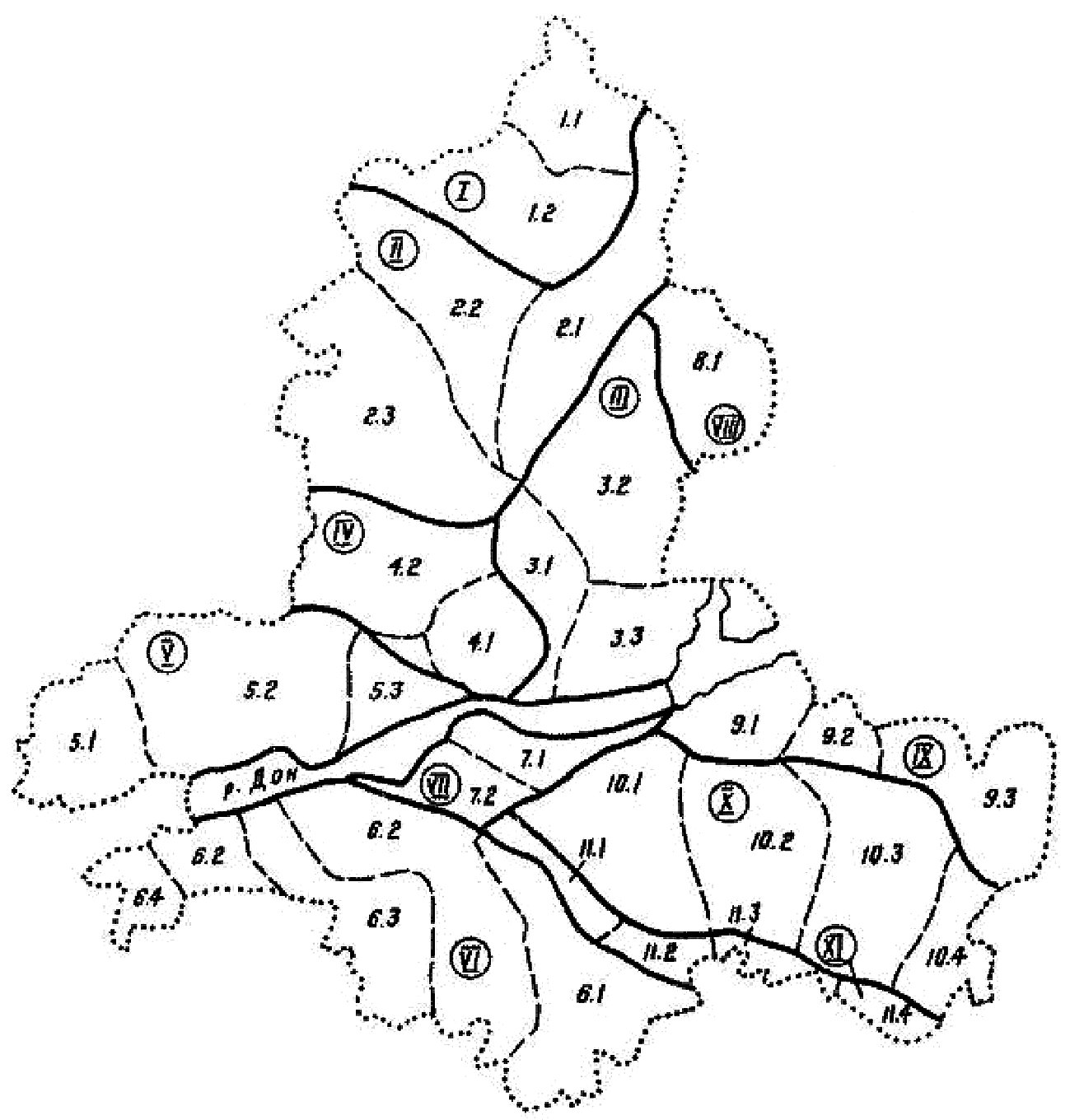 I. Среднедонской район1.1. Калачский подрайон1.2. подрайон Восточно-Донской грядыII. Доно-Донецки район2.1. Больше-Чирский подрайон2.2. Калитвенский подрайон2.3. Глубокинский подрайонIII. Доно-Чирский район3.1. Кагальницкий подрайон3.2. Быстрянский подрайон3.3. Доно-ЦимлянскийIV. Донецкий район4.1. Усть-Донецкий подрайон4.2. Подрайон Донецкого кряжаV. Северо-Приазовский район5.1. Миусский подрайон5.2. Тузловский подрайон5.3. Несветайско-Грушевский подрайонVI. Азово-Кубанский район6.1. Приманыческо-Егорлыкский подрайон6.2. Центральный подрайон6.3. Самарско-Кагальницкий подрайон6.4. Азово-Кущевский подрайонVII. Донской террасовый район7.1. Семикаракарско-Мартыновский подрайон7.2. Багаевско-Мартыновский подрайонVIII. Левочирский район8.1. Обливский подрайонIX. Район Доно-Сальского междуречья9.1. Волгодонской подрайон9.2. Центральный подрайон9.3. Ергенийский подрайонX. Район северного Сало-Маныческого склона10.1. Пролетарско-Куберлинский подрайон10.2. Куберле-Гашунский подрайон10.3. Гашун-Джураксальский подрайон10.4. Загиста- Джураксальский подрайонXI. Район южного Сало-Маныческого склона11.1. Садковско-Пролетарский подрайон11.2. Маныч-Гудиловский подрайон11.3. Ремонтненский подрайонРецензенты:Вардуни Т.В., д.п.н., зам. директора по учебно-методической и инновационной деятельности, зав. Отделом экологических инноваций НИИ биологии Южного федерального университета, г. Ростов-на-Дону;Колесников С.И., д.с.-х.н., профессор, заведующий кафедрой экологии и природопользования факультета биологических наук Южного федерального университета, г. Ростов-на-Дону.Работа поступила в редакцию 10.04.2012Библиографическая ссылкаКрыщенко В.С., Замулина И.В., Голозубов О.М., Литвинов Ю.А. ИСТОРИЯ И СОВРЕМЕННОЕ СОСТОЯНИЕ РАЙОНИРОВАНИЯ ПОЧВЕННОГО ПОКРОВА РОСТОВСКОЙ ОБЛАСТИ // Фундаментальные исследования. – 2012. – № 5-2. – С. 415-421;
URL: http://www.fundamental-research.ru/ru/article/view?id=29948 (дата обращения: 20.09.2016).Почвенно-географические районы и подрайоны по Захарову С.А. [3, 4]Агропочвенные районы по Гаврилюку Ф.Я. [2]Почвенно-эрозионные районы по Филькову В.А. [9]1. Северный Задонский1. Северо-Задонский1. Отроги Калачской возвышенности2. Центральный Донской2. Доно-Донецкий2. Отроги Средне-Русской возвышенности--2.1. Северные склоны гряды--2.2. Южные склоны гряды--2.3. Бассейны рек Глубокая и Калитва3. Шахто-Донецкий3. Донецкий3. Донецкий кряж3.1. Донец-Лихая-3.1. Донец-Лихая3.2. Лихая-Кундрючья-3.2. Лихая-Кундрючья--3.3. Юго-Восточный склон Донецкого кряжа4. Донской Северный4. Донской4. Усть-Быстрянский5. Западный5. Западный Доно-Сало-Маныческий5. Доно-Сальский--5.1. Северный склон Сало-Маныча6. Район почв Донской поймы6. Нижне-Донской6. Долина Дона7. Цимлянский песчаный массив-7. Цимлянский песчаный массивЗона приазовских и предкавказских черноземов (черноземов обыкновенных карбонатных)Зона приазовских и предкавказских черноземов (черноземов обыкновенных карбонатных)Зона приазовских и предкавказских черноземов (черноземов обыкновенных карбонатных)8. Северо-Приазовский7. Северо-Приазовский8. Приазовский9. Северо-Западный8. Южный9. Предкавказский9.1. Западный подрайон-9.1. Западный9.2. Центральный-9.2. Центральный9.3. Восточный9. Приманыческий10. Приманыческий10. Приманыческий10. Террасовый-Зона каштановых почвЗона каштановых почвЗона каштановых почв11. Причирский переход11. Левочирский11. Доно-Чирский--11.1. Доно-Быстрянский--11.2. Левочирский12. Центральный12. Доно-Сало-Маныческий12. Юго-западные отроги Ергиней--12.1. Доно-Сальск--12.2. Северные склоны Сало-Маныча13. Восточный13. Восточный13. Отроги Ергиней14. Южно-Приманыческий-14. Южные склоны Сало-МанычаВсего районов и подрайонов - 20Всего районов - 13Всего районов и подрайонов - 27Почвенные районы и подрайоныВысотные пределы залегания, мПочвенные районы и подрайоныВысотные пределы залегания, м1234Южно-Русская почвенная провинцияЮжно-Русская почвенная провинцияЮжно-Русская почвенная провинцияЮжно-Русская почвенная провинцияI. Среднедонской почвенный районI. Среднедонской почвенный районIII. Нижне-Донской почвенный районIII. Нижне-Донской почвенный район1.1. Калачский подрайон1.1. Калачский подрайон3.1. Кагальницкий подрайон3.1. Кагальницкий подрайонЧерноземы обыкновенные240-175Темно-каштановые190-120Черноземы южные150-100Черноземы южные140-65Серопески100-703.2. Быстрянский подрайон3.2. Быстрянский подрайон1.2. Подрайон Восточно-Донской гряды1.2. Подрайон Восточно-Донской грядыЧерноземы южные200-140Черноземы обыкновенные240-170Темно-каштановые140-70Черноземы южные175-623.3. Доно-Цимлянский подрайон3.3. Доно-Цимлянский подрайонII. Доно-Донецкий почвенный районII. Доно-Донецкий почвенный районЧерноземы южные140-1002.1. Больше-Чирский подрайон2.1. Больше-Чирский подрайонТемно-каштановые100-50Черноземы южные200-100IV. Донецкий почвенный районIV. Донецкий почвенный районЧерноземы южные в комплексе с солонцами140-704.1. Усть-Донецкий подрайон4.1. Усть-Донецкий подрайон2.2. Калитвенский район2.2. Калитвенский районЧерноземы обыкновенныевыше 140Черноземы обыкновенные240-175Черноземы южные140-170Черноземы южные175-854.2. Подрайон Донецкого кряжа4.2. Подрайон Донецкого кряжа2.3. Глубокинский подрайон2.3. Глубокинский подрайонЧерноземы обыкновенные280-125Черноземы обыкновенные300-150Черноземы южные140-65Черноземы южные160-50Черноземы южные140-65Предкавказская почвенная провинцияПредкавказская почвенная провинцияПредкавказская почвенная провинцияПредкавказская почвенная провинцияV. Северо-приазовский почвенный районV. Северо-приазовский почвенный район6.2. Центральный подрайон6.2. Центральный подрайон5.1. Миусский подрайон5.1. Миусский подрайонЧерноземы карбонатные100-50Черноземы обыкновенные175-1256.3. Самарско-Кагальницкий подрайон6.3. Самарско-Кагальницкий подрайонЧерноземы карбонатные125-25Черноземы карбонатные100-2512345.2 Тузловский подрайон5.2 Тузловский подрайон6.4. Азово-Кущевский подрайон6.4. Азово-Кущевский подрайонЧерноземы карбонатные140-70Черноземы карбонатные80-205.3. Несветайско-Грушевский подрайон5.3. Несветайско-Грушевский подрайонVII. Донской террасовый почвенный районVII. Донской террасовый почвенный районЧерноземы южные140-707.1. Семикаракорско-Мартыновский подрайон7.1. Семикаракорско-Мартыновский подрайонЧерноземы карбонатные115-15Черноземы южные100-50VI. Азово-Кубанский почвенный районVI. Азово-Кубанский почвенный районЧерноземы карбонатные50-256.1. Приманычско-Егорлыкский подрайон6.1. Приманычско-Егорлыкский подрайон7.2. Багаевско-Мартыновский подрайон7.2. Багаевско-Мартыновский подрайонЧерноземы карбонатные100-50Черноземы южные50-25Темно-каштановые50-25Черноземы карбонатные25-15Донская сухостепная почвенная провинцияДонская сухостепная почвенная провинцияДонская сухостепная почвенная провинцияДонская сухостепная почвенная провинцияVIII. Левочирский почвенный районVIII. Левочирский почвенный район10.2. Куберле-Гашунский подрайон10.2. Куберле-Гашунский подрайон8.1. Обливский подрайон8.1. Обливский подрайонЧерноземы южные175-125Черноземы южные200-150Темно-каштановые150-75Темно-каштановые140-70Каштановые100-35Серопески70-5010.3. Гашун-Джураксальский подрайон10.3. Гашун-Джураксальский подрайонIX. Район Доно-Сальского междуречьяIX. Район Доно-Сальского междуречьяТемно-каштановые200-1509.1. Волгодонской подрайон9.1. Волгодонской подрайонКаштановые150-50Темно-каштановые70-2510.4. Загиста-Джураксальский подрайон10.4. Загиста-Джураксальский подрайонКаштановые террасовые25-12Каштановые200-1009.2. Центральный (Дубовский) подрайон9.2. Центральный (Дубовский) подрайонСветло-каштановые100-70Черноземы южные160-115XI. Район Южного склона Сало-Манычского подоразделаXI. Район Южного склона Сало-Манычского подоразделаТемно-каштановые140-16011.1. Садковско-Пролетарский подрайон11.1. Садковско-Пролетарский подрайонКаштановые100-50Темно-каштановые140-709.3. Ергенийский подрайон9.3. Ергенийский подрайонКаштановые70-25Каштановые175-125Черноземы южные50-12Светло-каштановые125-6011.2 Маныч-Гудиловский подрайон11.2 Маныч-Гудиловский подрайонX. Район Северного склона Сало-Манычского водоразделаX. Район Северного склона Сало-Манычского водоразделаТемно-каштановые150-7510.1. Пролетарско-Куберлинский подрайон10.1. Пролетарско-Куберлинский подрайонКаштановые70-25Черноземы карбонатныевыше 16011.3. Ремонтненский подрайон11.3. Ремонтненский подрайонЧерноземы южные140-100Каштановые20-100Темно-каштановые100-50Светло-каштановые100-50Каштановые50-25Светло-каштановые100-50